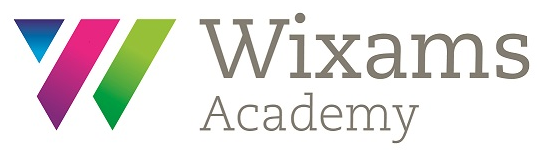 Consent form for the use of Wixams Academy’s emergency adrenaline auto-injector (Epi-Pen)For a child showing symptoms of anaphylaxis The school will not administer medicine to your child unless you complete and sign this document, and the school has a policy for supporting students with medical conditions.I confirm that my child has been diagnosed with an allergy which could cause anaphylaxis and has been prescribed an adrenaline auto-injector (Epi-Pen)My child has a working, in-date adrenaline auto-injector (Epi-Pen), clearly labelled with their name, which they will bring to school with them every day.In the event of my child displaying symptoms of anaphylaxis, and if their adrenaline auto-injector (Epi-Pen) is not available or is unusable, I consent for my child to receive adrenaline from an emergency auto-injector held by Wixams Academy for such emergencies.Contact DetailsSignature: ……………………………………………………………………………………………….      Date: …………………………Date for review to be initiated by(School office)Name of schoolWixams AcademyName of ChildDate of birthClassMedical condition or illnessAnaphylaxisNameEmergency contact telephone numberRelationship to child